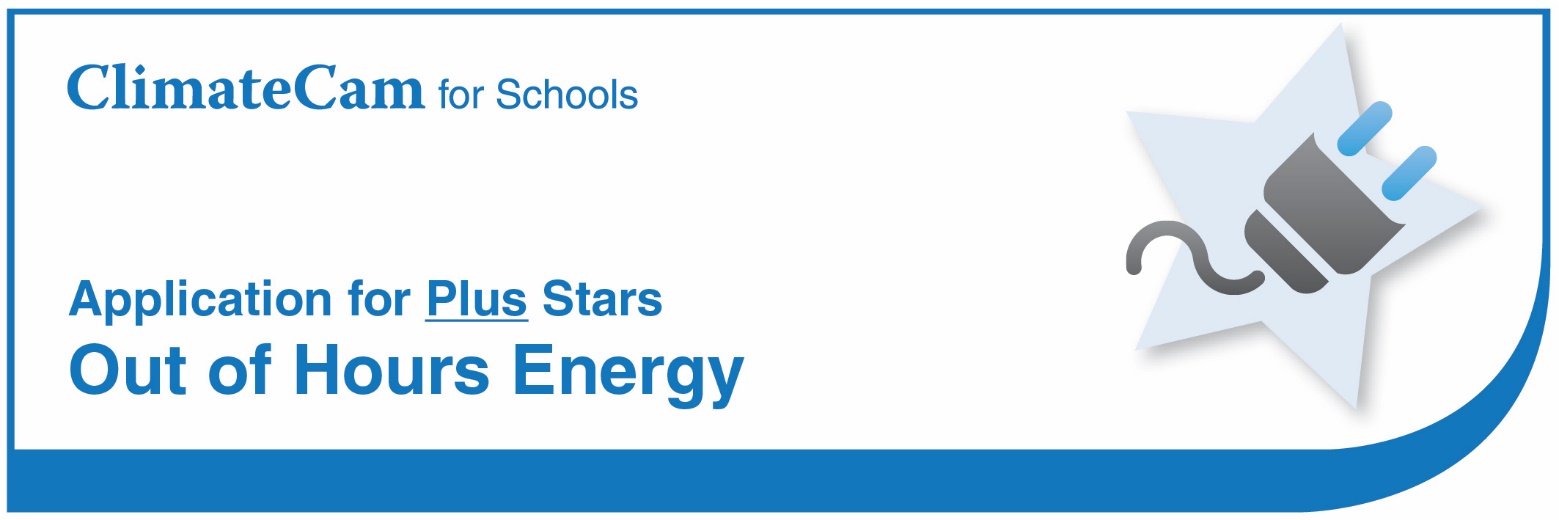       SchoolStar CriteriaOut of Hours Energy Use Audit.      The school has undertaken an audit of out of hours electricity use, listing possible users.Evidence: Results of Out of Hours Energy Audit.Out of Hours Energy Use Policy.The school has developed and commenced implementation of an Out of Hours Energy Use Policy which includes commitments relating to:Security lightingStandby energyEnd of day and weekend switch offsSchool holiday switch offs, including refrigeratorsOut of hours users, and policy implementationEvidence: A copy of the Out of Hours Energy Policy. 